 Sayın Veli; çocuğunuz bu kelimeleri önce heceleyerek sonra hecelemeden hatasız okuyana kadar tekrar ettiriniz.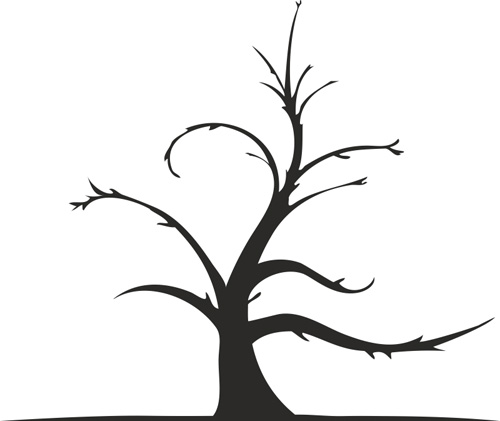 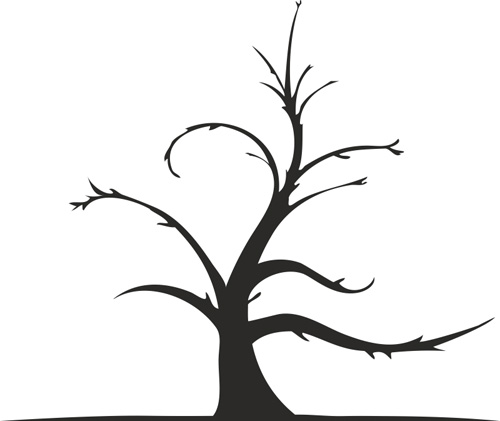 